W KLASIE VII ZOSTAŁ ZREALIZOWANY PRZEZ PEDAGOGA, PSYCHOLOGA WE WSPÓŁPRACY Z WYCHOWAWCĄ program godzin wychowawczych “Ja w świecie emocji”Patronat honorowy

Dzięki niemu uczniowie mogli: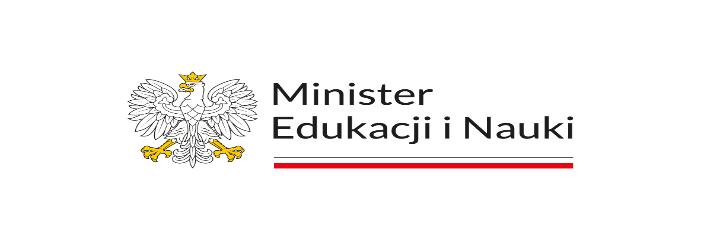 poznawać swoje mocne strony,budować relacje i uczyć się dbać o swoje granice, pracować w zespołach oraz indywidualnie, dyskutować, analizować przypadki i odgrywać role,a przede wszystkim - oswajać emocje! Program wspiera nauczyciela w rozwijaniu kompetencji społecznych uczniów, w tym szczególnie ważnej umiejętności — zarządzania emocjami.Program realizacji godzin wychowawczych: stanowi odpowiedź na postulaty, zawarte w podstawie programowej kształcenia ogólnego w szkole podstawowej, w której czytamy, iż „zadaniem szkoły jest łagodne wprowadzenie dziecka w świat wiedzy, przygotowanie do wykonywania obowiązków ucznia oraz wdrażanie do samorozwoju (...). Najważniejszym celem kształcenia w szkole podstawowej jest dbałość o integralny rozwój biologiczny, poznawczy, emocjonalny, społeczny i moralny ucznia”; realizuje priorytety polityki oświatowej państwa na rok szkolny 2023/24 w zakresie: wspomagania wychowawczej roli rodziny poprzez pomoc w kształtowaniu u wychowanków i uczniów stałych sprawności w czynieniu dobra, rzetelną diagnozę potrzeb rozwojowych dzieci i młodzieży, realizację adekwatnego programu wychowawczo-profilaktycznego oraz zajęć wychowania do życia w rodzinie. doskonalenia kompetencji nauczycieli w pracy z uczniem z doświadczeniem migracyjnym (....). wspierania rozwoju umiejętności cyfrowych uczniów i nauczycieli, ze szczególnym uwzględnieniem bezpiecznego poruszania się w sieci oraz krytycznej analizy informacji dostępnych w Internecie. Poprawne metodycznie wykorzystywanie przez nauczycieli narzędzi i materiałów dostępnych w sieci, w szczególności opartych na sztucznej inteligencji.Celem ogólnym programu na godziny wychowawcze jest wspieranie rozwoju kompetencji emocjonalnych i społecznych uczniów, ich samoświadomości, a także postawy odpowiedzialności za siebie i innych ludzi. Program bazuje na gotowych scenariuszach lekcji wychowawczych, przygotowanych we współpracy ze specjalistami — psychologami i pedagogami. Poszczególne moduły i tematy w nim zawarte stanowią spójną całość, a tematyka została dobrana w taki sposób, by lekcje odpowiadały na zainteresowania uczniów i stwarzały okazję do rozmowy o szczególnie ważnych dla młodych ludzi zagadnieniach.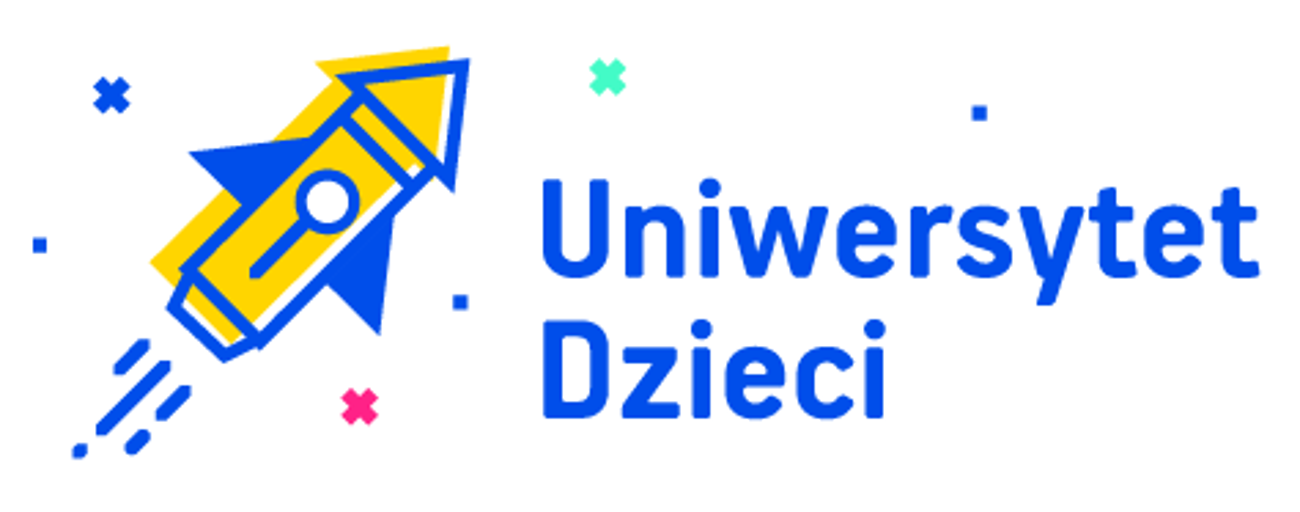 